Znak sprawy: DZP-421-1/21						Kraków, dnia 15 października 2021r.Zamawiający:
Samodzielny Publiczny Zakład Opieki Zdrowotnej
Uniwersytecka Klinika Stomatologiczna w Krakowie,ul. Montelupich 4, 31-155 KrakówZAWIADOMIENIE O ZAKOŃCZENIU KONKURSU I JEGO WYNIKU 
publikowane na stronie wwwDotyczy: przeprowadzenia postępowania konkursowego na udzielanie świadczeń zdrowotnych  z zakresu technicznych usług protetycznych dla pacjentów SP ZOZ Uniwersyteckiej Kliniki Stomatologicznej w Krakowie.		
Działając na podstawie art. 151 Ustawy z dnia 27 sierpnia 2004 r. o świadczeniach opieki zdrowotnej finansowanych ze środków publicznych w zw. z art. 26 ust. 4 Ustawy z dnia 15 kwietnia  2011r. o działalności leczniczej w zw. z pkt 11 SWKO Zamawiający informuje, że dokonał wyboru oferty najkorzystniejszej. Jako ofertę najkorzystniejszą uznano ofertę nr 1, złożoną przez Wykonawcę: TECHNICA Laboratorium Protetyczne inż. Adam Majewski, 30-385 Kraków, ul. Pszczelna 36 lok.1, NIP 676-143-39-45; REGON 351240117Ranking złożonych ofert:*Zamawiający wskazuje nazwę albo imię i nazwisko, siedzibę albo miejsce zamieszkania, jeżeli jest miejscem wykonywania działalności wykonawcy, którego ofertę wybrano, oraz nazwy albo imiona i nazwiska, siedziby albo miejsca zamieszkania, jeżeli są miejscami wykonywania działalności wykonawców, którzy złożyli ofertyZamawiający informuje, że Oferenci mogą złożyć do Dyrektora SP ZOZ Uniwersyteckiej Kliniki Stomatologicznej w Krakowie odwołanie dotyczące rozstrzygnięcia konkursu w ciągu 7 dni od daty opublikowania na stronie internetowej Zamawiającego zawiadomienia o wynikach o zakończeniu konkursu i jego wyniku, na zasadach określonych w art. 154 Ustawy  o świadczeniach opieki zdrowotnej finansowanych ze środków publicznych.DYREKTORUniwersyteckiej Kliniki Stomatologicznej w KrakowieMarek Szwarczyński………………………………………………………………………………Kierownik zamawiającego lub osoba upoważniona do podejmowania czynności w jego imieniu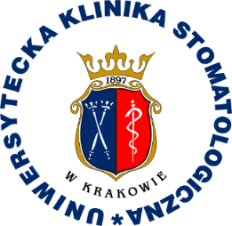 Uniwersytecka Klinika Stomatologicznaw Krakowie31-155 Kraków, ul. Montelupich 4tel. 012 424 54 24                  fax 012 424 54 90Numer ofertyWykonawca*Kryterium 1Jakościowe 5% oceny, maksymalnie 5 pkt(co najmniej 8 letnie doświadczenie w zakresie wykonywania usług protetycznych polegających na tworzeniu i naprawie uzupełnień protetycznych)Kryterium 2Kompleksowości2% oceny, maksymalnie 2 pkt(zadeklarowanie odbiór zleceń i wycisków od Zamawiającego w dniu, w którym odbyła się wizyta pacjenta któremu jest udzielane świadczenie zdrowotne z zakresu technicznych usług protetycznych)Kryterium 3Dostępności3% oceny, maksymalnie 3 pkt(zadeklarowanie o możliwości udzielania świadczeń również w weekendy i dni ustawowo wolne od pracy)Kryterium 4Ciągłości 10% ocenymaksymalnie 10 pkt(potwierdzenie  współpracy z podmiotem leczniczym w przedmiocie udzielania świadczeń zdrowotnych z zakresu technicznych usług protetycznych o wartości min. 90.000,00 zł, przez okres co najmniej 5 lat poprzedzających złożenie oferty)Kryterium 5Finansowe80% oceny, maksymalnie 80 pkt. na podstawie następującego wyliczenia:C = (CN / CO) x 80 pkt.gdzie:C – liczba punktów w ramach kryterium cenyCN – najniższa proponowana stawka jednostkowa brutto za punkt spośród ważnych ofertCO – stawka jednostkowa za punkt zaproponowana przez Oferenta w ramach złożonej przez niego oferty( Cena brutto wykonania zamówienia za punkt)Łączna punktacja1.TECHNICA Laboratorium Protetyczne inż. Adam Majewski,
30-385 Kraków,
ul. Pszczelna 36 lok.1,
NIP 676-143-39-45; REGON 3512401175 pkt2 pkt3 pkt10 pkt80 pkt100 pkt2Paweł Kapera Pracownia Techniki Dentystycznej30-898 Kraków,
ul. Księdza Kusia 8A, NIP 6791671129; REGON 3515351665 pkt2 pkt3 pkt0 pkt73,33 pkt83,33 pkt